Fruity- fruityEat fresh & deliciousFruity- fruity offers a nice cold smoothie made out of delicious real fruit and you also get to make your own fruit cup. Fruity- fruity will give your kids all the vitamins they need to be healthy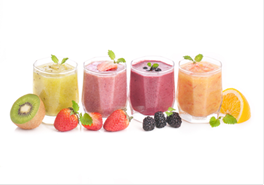 Lilia Gonzalez87 Woodlawn park, SCLiliagonzalez767@gamil.com(864)3534102